International Situations Project TranslationSubjective Happiness ScaleTranslation provided by:Anagha Lavalekar, Jnana Prabodihini’s Institute of Psychology, PuneReference for the Subjective Happiness Scale:Lyubomirsky, S., & Lepper, H. S. (1999). A measure of subjective happiness: Preliminary reliability and construct validation. Social Indicators Research, 46, 137-155.The International Situations Project is supported by the National Science Foundation under Grant No. BCS-1528131. Any opinions, findings, and conclusions or recommendations expressed in this material are those of the individual researchers and do not necessarily reflect the views of the National Science Foundation.International Situations ProjectUniversity of California, RiversideDavid Funder, Principal InvestigatorResearchers:  Gwendolyn Gardiner, Erica Baranski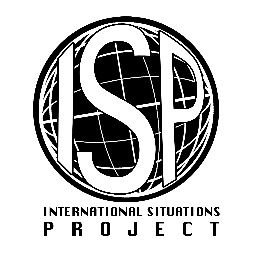 Original EnglishTranslation (Marathi)For each of the following questions, please indicate the point on the 7-point scale that best describes you:पुढील दिलेल्या शब्द्समुहान्च्या आधारे स्वतःचे वर्णन करायचे झाल्यास ते कसे होईल हे  कृपया दिलेल्या सात बिंदुंच्या मोजपट्टीवर  दर्शवा:In general, I consider myselfसाधारणपणे माझे  स्वतःबद्दलचे मत असे आहे की ..Not a very happy personफारशी आनंदी न राहणारी व्यक्ती .A very happy personखूप आनंदी राहणारी व्यक्ती Compared to most of the people around me, I consider myselfमाझ्या अवतीभवतीच्या लोकांशी तुलना केली तर मी स्वतःला ........ समजेन Less happyकमी आनंदी More happyजास्त आनंदी Some people are generally very happy. They enjoy life regardless of what is going on, getting the most out of everything. 
  To what extent does this characterization describe you?काही लोक साधारणपणे नेहेमीच  आनंदी असतात. परिस्थितीच्या  निरपेक्ष ते जीवनाचा  आनंद लुटतात. 

तुम्हाला हे व्यक्तिचित्रण  किती लागू पडते ?. Not at allअजिबात नाही  A great dealपुष्कळ  प्रमाणात Some people are generally not very happy. Although they are not depressed, they never seem as happy as they might be. 
  To what extent does this characterization describe you?काही लोक हे साधारणपणे  कधीच आनंदी नसतात. म्हणजे ते निराश असतात असे नाही पण ते दिसायला हवेत तसे  आनंदी पण दिसत नाहीत . हे तुम्हाला किती प्रमाणात लागू पडते ?. Not at allअजिबात नाही  A great dealपुष्कळ  प्रमाणात 